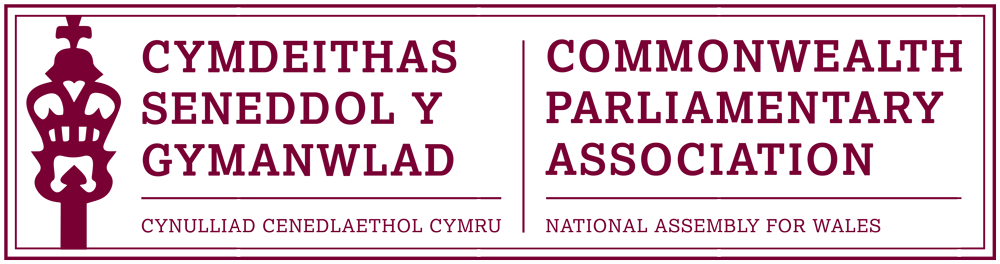 Cymdeithas Seneddol y Gymanwlad Cynhadledd Agoriadol i Seneddwyr ag AnableddauHalifax, Nova Scotia,Canada
29-31 Awst 2017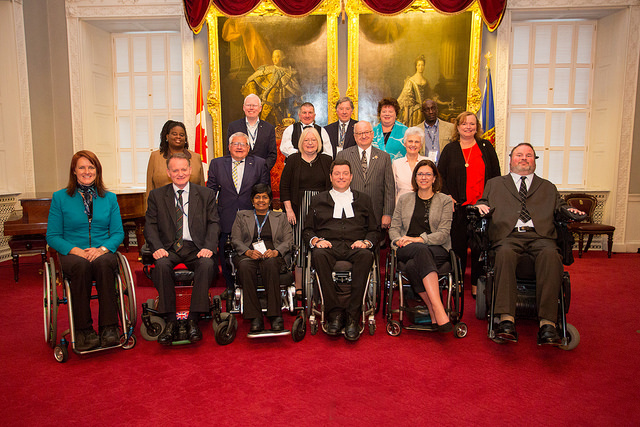 Dirprwyaeth
Ann Jones AC, Dirprwy Lywydd, Cynulliad Cenedlaethol CymruEnfys Roberts, Rheolwr Swyddfa Breifat – Rhyngwladol a ChysylltiadauCynnwysYnglŷn â Chynhadledd Cymdeithas Seneddol y GymanwladTrosolwg o'r GynhadleddCynadleddwyrRhaglenYnglŷn â Chynhadledd Cymdeithas Seneddol y GymanwladCynhaliwyd Cynhadledd Agoriadol i Seneddwyr ag Anableddau (CPwD) Cymdeithas Seneddol y Gymanwlad (CPA) i gytuno ar achos i'w gyflwyno i Bwyllgor Gweithredol Rhyngwladol (EXCO) Cymdeithas Seneddol y Gymanwlad i sefydlu cangen newydd o'r CPA gyda CPwD fel teitl wedi'i awgrymu. Dyma'r gynhadledd gyntaf o'i math ac mae'n canolbwyntio ar y darlun mwy o ran sefydlu'r grŵp yn hytrach na'r manylion manylach o redeg y grŵp.Roedd prif ganlyniadau'r Gynhadledd agoriadol yn cynnwys: cynnig i'r EXCO i sefydlu fframwaith ar gyfer Seneddwyr y Gymanwlad ag anableddau; ac Adroddiad o'r argymhellion a thrafodaethau y gellid eu rhannu ag aelodau ehangach Cymdeithas Seneddwyr y Gymanwlad i sicrhau bod rhannu gwybodaeth ac arfer da yn cael ei ledaenu ar draws pob un o'r 180 o Seneddau a Deddfwrfeydd y Gymanwlad. Mae'r prif amcanion y cytunwyd y byddai CPwD yn eu cynnal, pe byddai'n llwyddiannus yn yr EXCO, yn cynnwys:Cymorth wrth ymgeisio am swydd etholedigdatblygu a dosbarthu gweithgareddau/rhaglenni allgymorth, gan gynnwys fideos addysgol a hyrwyddopob Seneddwr i gael eu hannog i fod yn “arweinwyr” a “llysgenhadon” sy'n “ysbrydoli”, “ymrymuso”, “annog” a “chefnogi” pobl ag anableddau i ymgeisio am swydd etholedig; annog pleidiau gwleidyddol i fynd ati'n rhagweithiol i recriwtio a chefnogi pobl ag anableddau i ddod yn ymgeiswyr pleidiau y broses bleidleisio, gan gynnwys gorsafoedd pleidleisio ffisegol, yn hygyrch i bobl ag anableddau;casglu data / arolwg / ymchwil i'w cynnal gan asiantaeth annibynnol i ddeall yn llawnach y rhesymau pam nad yw person ag anableddau yn ymgeisio am swydd gyhoeddus. Hygyrchedd a chynhwysiantadeiladau seneddol i fod yn gwbl hygyrch;rhwystrau, corfforol a meddyliol, sy'n cael eu creu gan stigma, stereoteipio, rhagdybiaethau ac agweddau tuag at ac yn gysylltiedig â phobl ag anableddau i gael eu nodi, a strategaethau i gael eu datblygu a'u gweithredu i oresgyn y rhwystrau; pawb yn cydnabod bod incwm isel a lefelau tlodi yn rhwystrau ychwanegol sy'n effeithio ar allu pobl ag anableddau rhag ceisio am swydd etholedigCyllid cyllid i'w ddarparu gan Gymdeithas Ryngwladol Seneddol y Gymanwlad i Seneddwyr y Gymanwlad ag Anableddau (CPwD), unwaith y bydd wedi'i greu; cyllid ar gael i helpu ymgeiswyr ag anableddau i geisio am swydd gyhoeddus; ymrwymiadau ariannu gan Seneddwyr i wneud eu hadeiladau a'r prosesau deddfwriaethol yn hygyrch a chynhwysol; cyllid i'w ddarparu gan lywodraethau ar gyfer rhaglenni llywodraethau i helpu pobl ag anableddau. Cydweithio Dylai'r CPwD gydweithio â Seneddau, y CPA a'r CWP, lefelau eraill o lywodraeth a sefydliadau eraill sy'n gyfrifol am weithio gyda phobl ag anableddau a'u helpu; Rhannu arfer gorau a phrofiadau personol i wella hygyrchedd a chynhwysedd Rolau pwysig i bobl ag anableddauSeneddwyr ag anableddau i gael eu hannog i addysgu eu cyd-Seneddwyr, y Wasg, staff seneddol a swyddogion y Swyddfa Gyflwyno ar faterion yn ymwneud ag anabledd; Seneddwyr ag anableddau i ddod yn eiriolwyr er mwyn cael eu cydnabod a'u derbyn gan Seneddau a Llywodraethau fod angen eu gofalwyr, dehonglwyr iaith arwyddion ac eraill arnynt er mwyn cyflawni eu gwaith dyddiolLlywodraethau i gael eu lobïo i benodi ymgeiswyr cymwys ag anableddau i benodi swyddi fel asiantaethau, byrddau a chomisiynau ac i ddarparu hyfforddiant i weision sifil pleidiau gwleidyddol i gael eu lobïo i logi pobl gymwys ag anableddau fel aelodau o'u staff gwleidyddol;pobl gymwys ag anableddau i gael eu hystyried am swyddi o fewn y gwasanaeth sifil (biwrocratiaeth) sy'n ymwneud yn uniongyrchol â gweithredu polisi sy'n effeithio ar bobl ag anableddau;Trosolwg o'r GynhadleddCymeradwyodd Pwyllgor Gweithredol Rhyngwladol Cymdeithas Seneddol y Gymanwlad y cynnig am gyfarfod agoriadol i Seneddwyr ag anableddau yn 2016. Cafodd y syniad am rwydwaith ar gyfer Seneddwyr y Gymanwlad ag Anableddau (CPwD) ei gynnig gan Lefarydd o Senedd Nova Scotia, yr Anrhydeddus Kevin Murphy. Cynhaliwyd y cyfarfod agoriadol yn Halifax, Nova Scotia ar 31 Awst a 1 Medi 2017. Daeth 29 o seneddwyr o 12 gwlad y Gymanwlad i'r gynhadledd.Mae Sefydliad Iechyd y Byd yn dweud, yn y rhan fwyaf o wledydd, fod tua 15% o'r boblogaeth yn dweud bod ganddynt ryw ffurf o anabledd. Mae gwaith ymchwil rhagarweiniol yn awgrymu bod canran sylweddol llai na 1% o seneddwyr sy'n gwasanaethu ar hyn o bryd ar lefel y wladwriaeth neu ffederal llywodraethau'r Gymanwlad yn bobl ag anableddau. Er eu bod yn cyfrif am tua 15% o boblogaeth y byd, mae pobl ag anableddau yn parhau i gael eu tangynrychioli mewn llywodraeth ac ar bob lefel gwneud penderfyniadau.Roedd y gynhadledd yn gyfle i gyfranogwyr rannu eu profiadau personol gydag eraill o bob rhan o'r Gymanwlad, ac i rannu arfer gorau. Roedd cynadleddwyr yn trafod sut gall seneddwyr chwarae rhan lawn a chyfartal o fewn yr amgylchedd seneddol, a sut rhaid goresgyn rhwystrau corfforol a meddyliol er mwyn denu nifer fwy o bobl ag anableddau i mewn i wleidyddiaeth. Rhannwyd llawer o enghreifftiau mewn perthynas â gwahaniaethu, stigma a thriniaeth annheg oherwydd anabledd. Roedd cynadleddwyr yn unfrydol yn cytuno bod torri drwy'r rhwystrau hyn yn ganolbwynt hanfodol wrth symud ymlaen.Gan gydnabod yr angen i gynyddu cynrychiolaeth o bobl ag anableddau mewn sefydliadau gwleidyddol, y cynnig yw creu CPwD wedi'i sefydlu gan seneddwyr presennol y Gymanwlad ag anableddau fel, mewn cynadleddau yn y dyfodol, gallai cynadleddwyr drafod ffyrdd o gynyddu cynrychiolaeth o bobl ag anableddau yn y Senedd a gweithio tuag at brif ffrydio ystyriaethau anabledd ym mhob un o weithgareddau a rhaglenni CPA.  Byddai CPwD yn cael ei gydnabod yn ffurfiol yng Nghyfansoddiad y CPA a bydd ei Gadeirydd etholedig yn rhan o Bwyllgor Gweithredol CPA. Bydd y CPwD yn gweithio tuag at well cynrychiolaeth o bobl ag anableddau mewn deddfwrfeydd gwladwriaeth a ffederal ar draws y Gymanwlad.Bydd CPwD yn cynnwys pobl sy'n ystyried eu hunain yn anabl sy'n gynrychiolwyr etholedig presennol yn y wladwriaeth neu ffederal yng ngwledydd y Gymanwlad.  Ei nodau ac amcanion fyddai:Cynyddu cynrychiolaeth pobl ag anableddau yn ein Seneddau;Rhoi cyfleoedd ar gyfer trafodaeth strategol a datblygiad ar gyfer Seneddwyr ag anableddau presennol ac yn y dyfodol;Nodi rhwystrau sy'n atal pobl ag anableddau rhag ymgeisio am swyddi etholedigDatblygu rhaglen allgymorth a deunyddiau sy'n anog pobl ag anableddau i ymgeisio am swydd etholedig Meithrin perthnasau agosach rhwng seneddwyr y Gymanwlad ag anableddau;Trafod, creu strategaeth a gweithredu ar faterion yn ymwneud â phobl ag anableddau yn rhyngwladol.Byddai CPwD yn dilyn y nodau ac amcanion hyn drwy gynadleddau seneddol blynyddol y Gymanwlad, cynadleddau rhanbarthol, rhaglenni allgymorth, ac ysgolion ymgyrchu, gyda'r datganiad cenhadaeth canlynol:‘Mae'r CPwD, fel rhan annatod o'r CPA, yn gweithio er mwyn cynrychioli pobl ag anableddau yn well mewn deddfwrfeydd ac ar gyfer hyrwyddo materion cysylltiedig ar draws y Gymanwlad ymhellach’Mae cynadleddwyr yn cytuno bod nodau'r CPwD yn cynnwys:1) Cynyddu cynrychiolaeth o bobl ag anableddau mewn Seneddau a Deddfwrfeydd ar draws y Gymanwlad;2) Cyflwyno materion anabledd i ddadleuon seneddolYn ogystal â sicrhau bod pobl ag anableddau yn cael eu cynrychioli, nodwyd bod cydbwysedd rhwng y rhyw hefyd yn fater sydd angen mynd i'r afael ag ef fel rhan o hyn. Dywedwyd y dylid cynnwys menywod o bob rhan o'r byd, nid dim ond rhai o Ewrop. Er enghraifft, mae llai o fenywod yn cymryd rhan mewn gwleidyddiaeth mewn ardaloedd fel y Caribî. Dywedodd Ann Jones AC, fel menyw anabl ym myd gwleidyddiaeth, dylai menywod gefnogi ei gilydd. Trafododd Aelodau ffyrdd lle mae eu seneddwyr wedi ceisio mynd i'r afael â hyn, a hefyd ffyrdd arloesol ar sut i helpu eraill i ddeall bywydau bob dydd pobl ag anableddau. Roedd enghreifftiau yn cynnwys Jersey a Barbados yn rhoi anabledd i dri seneddwr am y diwrnod i'w helpu i weld tasgau bob dydd mewn safbwynt gwahanol. Trafodwyd hyfforddiant hefyd, gydag Ontario y cyntaf yn y byd i orfodi staff i gael hyfforddiant ar hygyrchedd. Fe wnaeth Jamaica basio'r Ddeddf Anableddau yn 2014 a chynhaliwyd Confensiwn Anableddau yn 2007. Mae gan Gymru y fantais o adeiladu'r Senedd yn ddiweddar (2006), sy'n golygu bod yr adeilad yn gwbl hygyrch. Nid dyna'r achos yn nifer o ddeddfwrfeydd eraill sy'n golygu bod rhaid gwneud addasiadau.Yn dilyn y gynhadledd, fel ffordd o hyrwyddo CPwD, cafodd cynadleddwyr eu hannog i ysgrifennu darn ar gyfer ‘The Parliamentarian’. Roedd y Dirprwy Lywydd, Ann Jones AC, yn hapus i gyfrannu at hyn a hoffai ddiolch i'r Anrhydeddus Kevin Murphy am gymryd y cam cyntaf i greu'r rhwydwaith hwn, a hefyd i Ysgrifenyddiaeth y CPA am eu cefnogaeth. Dywedodd Ann Jones AC ei bod yn gobeithio bod seneddwyr ar draws y CPA, anabl neu beidio, yn ymuno â'r cynadleddwyr oedd yn Nova Scotia, i gefnogi'r gwaith o greu'n ffurfiol Seneddwyr y Gymanwlad ag Anableddau (CPwD). CynadleddwyrRhaglenDYDD MERCHER 30 AWST 201718:30 – 20:30Taith o'r Ddeddfwrfa a Derbyniad a gynhelir gan Lefarydd Tŷ'r Cynulliad Nova Scotia.  DYDD IAU 31 AWST 201709:00 – 09:30Sylwadau Croeso: Yr Anrhydeddus Kevin Murphy, MLA			            Llefarydd, Cynulliad Deddfwriaethol Nova ScotiaCynrychiolydd CPA: Yr Anrhydeddus Jackson Lafferty, MLA	           Llefarydd, Cynulliad Deddfwriaethol Tiriogaethau'r Gogledd Orllewin09:30 – 10:15Sesiwn 1 – Datblygu'r Gymanwlad a Chymdeithas Seneddol y Gymanwlad?Cyflwynydd: 	Yr Anrhydeddus Jackson Lafferty, MLA				Ms Meenakshi Dhar 		Cyfarwyddwr Rhaglenni, Ysgrifenyddiaeth Pencadlys y CPA10:15 – 11:15Sesiwn 2:  Cynnig ar gyfer Rhwydwaith Seneddwyr y Gymanwlad ag Anableddau (CPwD)(Trosolwg o'r Cynnig; Sesiwn Taflu Syniadau; pam bod angen y CPwD; sut byddai CPwD yn ychwanegu gwerth i'r Gymdeithas; Sut byddai CPwD yn cryfhau'r berthynas rhwng Seneddwyr a phobl ag anableddau drwy'r Gymanwlad)Cadeirydd:  Yr Anrhydeddus Carla QualtroughY Gweinidog Chwaraeon a Phobl ag Anableddau, Canada Cyflwynydd: Yr Anrhydeddus Kevin MurphyAgor y llawr i'r holl gynadleddwyr ar gyfer trafodaeth11:45 – 13:00Sesiwn 3: Seneddwragedd y Gymanwlad (CWP)Genesis, hanes y CWP a Rhanbarth CWP CanadaCadeirydd:  Yr Anrhydeddus Ann Jones, AC, Cymru	Cyflwynydd: Yr Anrhydeddus Linda Reid, MLAAgor y llawr i'r holl gynadleddwyr ar gyfer trafodaeth14:00 – 15:30 Sesiwn 4: Statws Cyffredinol Pobl ag Anableddau yng Ngwledydd/Seneddau Aelodau'r CPA.Adolygiad ffeithiol/statudol o statws a deddfwriaeth anableddau yng ngwledydd y Gymanwlad gan gynnwys awdurdodaethau'r Gymanwlad gyda seddi diffiniedig ar gyfer pobl ag anableddau yn y SeneddCadeirydd:  Seneddwr Kerryan F Ifill, Barbados Cyflwynwyr:  Y Seneddwr Paul Routier, JerseyYr Anrhydeddus Dr Clement Chiwaya, Dirprwy Lefarydd, Malawi	Agor y llawr i'r holl gynadleddwyr ar gyfer trafodaethDYDD GWENER 1 MEDI 201709:30 – 10:30Sesiwn 5: Sesiwn: Etholiad a Thu Hwnt (Mynediad i Swydd Etholedig ac Aelod Seneddol)(Trafodaeth bwrdd crwn lle mae seneddwyr yn rhannu eu profiadau yn cael eu hethol - fel person ag anabledd; sut maent yn rheoli cyfrifoldebau dyddiol; safbwynt seneddol - deddfwriaeth, gorfodi a heriau)Cadeirydd: Yr Anrhydeddus Francis Watts 	Llefarydd, Prince Edward IslandCyflwynwyr: Yr Anrhydeddus Jeremy Balfour, MSP, yr AlbanYr Anrhydeddus Sebastian Kopulande, AS, ZambiaAgor y llawr i'r holl gynadleddwyr ar gyfer trafodaeth11:00 – 13:00Sesiwn 6:  Hygyrchedd y Senedd ar gyfer Aelodau Anabl(Rhannu arfer da/enghreifftiau o arloesedd sy'n gwneud Senedd yn fwy hygyrch ac ymatebol i anghenion Aelodau Seneddol anabl)Cadeirydd:  Dr Clement Chiwaya	Cyflwynwyr: Yr Anrhydeddus Nickson Chilangwa, AS, Zambia Yr Anrhydeddus Steven Fletcher, Manitoba Agor y llawr i'r holl gynadleddwyr ar gyfer trafodaeth13:00 – 15:00Sesiwn 7:  Casgliad ac Argymhellion ar gyfer yr Adroddiad i Sefydlu CPwDY Panel: 	Yr Anrhydeddus Kevin Murphy		Yr Anrhydeddus Jackson Lafferty	Yr Anrhydeddus Linda Reid	Ms Meenakshi DharAgor y llawr i'r holl gynadleddwyr ar gyfer trafodaeth